Publish Your Self AssessmentYou will now attach and/or embed your self-assessment to the bottom of the blog post with the artifact you have chosen. You may choose to make this post private or public. After placing your artifact on a blog post, follow the instructions below.Categories - Self-AssessmentTags - Now tag your post using the tag that corresponds to the competency that you have written about. You can choose more than one. Please use lower case letters and be exact.#creativethinkingcc#communicationcc#criticalthinkingcc#socialresponsibilitycc#personalidentitycc#personalawarenessccUse the Add Document button located at the top of your post page and embed your self-assessment at the bottom of your blog post.Publish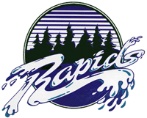 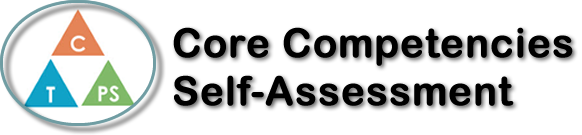 Name: Jessy GDate:  Nov 9th 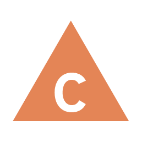 How does the artifact you selected demonstrate strengths & growth in the communication competency?In what ways might you further develop your communication competency?Self-ReflectionDescribe how the artifact you selected shows your strengths & growth in specific core competencies. The prompt questions on the left - or other self-assessment activities you may have done - may guide your reflection process.I wrote 3 journals, all of them I stand on the point of view of a Canadian soldier during the WW1. Honestly, I didn’t see the war, I wrote them by the history stuff (soldier’s real journal, photos, alive soldiers’ interview or something, etc) what record by the photographer, soldiers, etc. today, we learn the secondary media and primary media which organized on the text book, or in internet. I get a lot of information and details by those stuff, basic on them and plus my own imagination to create journals as a ‘real’ soldiers. I create a character—Edward, a Canadian soldier who volunteered in the WW1, he joined the Yrpes, Passchendaele got some friends in the armies, he also felt the pain from lose his friends, then he knew how terrible the war really is. He changed, from a young person who was excited for join the war, then he waked up, he knew the war is not interesting or exciting, it gives people a lot pain, he started to hate the war. Through writing the journals for the WW1, I improve my skills that I could create some special and unusual stories, which are also unique. Before I wrote them, I planned to write 3 events, what I thought is most important for the soldier. I decided the 3 events from the mountains events for a long times, thought that process, it improves my independent thinking skill, ( I always like to follow teachers’ fixed and strict introduction, which I don’t need to independent thinking)， and I even didn’t have any examples that I can refer. It also improves my creative thinking skill, perspectives thinking，I created my own ‘stories’. I didn’t just wrote down the stuff that record in the history stuff，textbook, I also combined somethings I imagined ( Edward, and his story, his friends death,,etc) in the  journal t with the truth( living conditions for the soldiers, gas,  trenches war, ect)together. I would better at the independent, creative thinking in the future. It also let my mind wider ( a lot of imaginations which actually combine the truth) and think more unique and special stuffs, I prefer to be unique, (different from others in creating my own literatures, etc)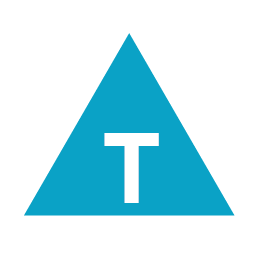 How does the artifact you selected demonstrate strengths & growth in the thinking competencies?In what ways might you further develop your thinking competencies?Self-ReflectionDescribe how the artifact you selected shows your strengths & growth in specific core competencies. The prompt questions on the left - or other self-assessment activities you may have done - may guide your reflection process.I wrote 3 journals, all of them I stand on the point of view of a Canadian soldier during the WW1. Honestly, I didn’t see the war, I wrote them by the history stuff (soldier’s real journal, photos, alive soldiers’ interview or something, etc) what record by the photographer, soldiers, etc. today, we learn the secondary media and primary media which organized on the text book, or in internet. I get a lot of information and details by those stuff, basic on them and plus my own imagination to create journals as a ‘real’ soldiers. I create a character—Edward, a Canadian soldier who volunteered in the WW1, he joined the Yrpes, Passchendaele got some friends in the armies, he also felt the pain from lose his friends, then he knew how terrible the war really is. He changed, from a young person who was excited for join the war, then he waked up, he knew the war is not interesting or exciting, it gives people a lot pain, he started to hate the war. Through writing the journals for the WW1, I improve my skills that I could create some special and unusual stories, which are also unique. Before I wrote them, I planned to write 3 events, what I thought is most important for the soldier. I decided the 3 events from the mountains events for a long times, thought that process, it improves my independent thinking skill, ( I always like to follow teachers’ fixed and strict introduction, which I don’t need to independent thinking)， and I even didn’t have any examples that I can refer. It also improves my creative thinking skill, perspectives thinking，I created my own ‘stories’. I didn’t just wrote down the stuff that record in the history stuff，textbook, I also combined somethings I imagined ( Edward, and his story, his friends death,,etc) in the  journal t with the truth( living conditions for the soldiers, gas,  trenches war, ect)together. I would better at the independent, creative thinking in the future. It also let my mind wider ( a lot of imaginations which actually combine the truth) and think more unique and special stuffs, I prefer to be unique, (different from others in creating my own literatures, etc)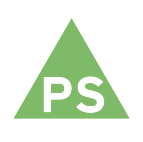 How does the artifact you selected demonstrate strengths & growth in the personal & social competencies?In what ways might you further develop your personal & social competencies?Self-ReflectionDescribe how the artifact you selected shows your strengths & growth in specific core competencies. The prompt questions on the left - or other self-assessment activities you may have done - may guide your reflection process.I wrote 3 journals, all of them I stand on the point of view of a Canadian soldier during the WW1. Honestly, I didn’t see the war, I wrote them by the history stuff (soldier’s real journal, photos, alive soldiers’ interview or something, etc) what record by the photographer, soldiers, etc. today, we learn the secondary media and primary media which organized on the text book, or in internet. I get a lot of information and details by those stuff, basic on them and plus my own imagination to create journals as a ‘real’ soldiers. I create a character—Edward, a Canadian soldier who volunteered in the WW1, he joined the Yrpes, Passchendaele got some friends in the armies, he also felt the pain from lose his friends, then he knew how terrible the war really is. He changed, from a young person who was excited for join the war, then he waked up, he knew the war is not interesting or exciting, it gives people a lot pain, he started to hate the war. Through writing the journals for the WW1, I improve my skills that I could create some special and unusual stories, which are also unique. Before I wrote them, I planned to write 3 events, what I thought is most important for the soldier. I decided the 3 events from the mountains events for a long times, thought that process, it improves my independent thinking skill, ( I always like to follow teachers’ fixed and strict introduction, which I don’t need to independent thinking)， and I even didn’t have any examples that I can refer. It also improves my creative thinking skill, perspectives thinking，I created my own ‘stories’. I didn’t just wrote down the stuff that record in the history stuff，textbook, I also combined somethings I imagined ( Edward, and his story, his friends death,,etc) in the  journal t with the truth( living conditions for the soldiers, gas,  trenches war, ect)together. I would better at the independent, creative thinking in the future. It also let my mind wider ( a lot of imaginations which actually combine the truth) and think more unique and special stuffs, I prefer to be unique, (different from others in creating my own literatures, etc)